Supplementary MaterialSupplementary material S1This part of supplementary material contains the list of species within each functional group included in the analysis. Supplementary Table S1. List of functional groups and species within each group included in the Portuguese continental shelf ecosystem model.Supplementary material S2This part of supplementary material contains a detailed explanation how time series data were obtained by performing stochastic SRA. These data were used to fit and drive the PCSE ecosim model. Also, these data were used as fishing mortality and observed biomass in the present study.Stochastic stock reduction analysisStock reduction analysis (SRA) Kimura et al. (1984) constructs a population dynamic model with a Beverton-Holt stock-recruitment function (Beverton and Holt 1957) that simulates changes in abundance by subtracting estimates of mortality and adding estimates of new recruits from the population over time. SRA is carried out by using historical catch information to drive population models from a historical reference point near the beginning of the fishery. It is a less data-intensive method that can help to estimate how large the stock needed to be, in order to produce time-series of observed landings. In the SRA the key population parameters of the population dynamic model are adjusted until the simulation produces numbers near estimates from an independent estimate of absolute abundance. In Stochastic SRA (Walters et al. 2006) recruitment is assumed to have lognormally distributed annual anomalies (variability), that are considered by performing a large number of simulation runs with anomaly sequences chosen from normal prior distributions. In other words, Stochastic SRA determines what is the probability of obtaining the observed current population size estimate of stock i, given a mean recruitment curve by using variations and the historical catches.  Material and methodsThe Stochastic SRA was performed using the Data-Limited Methods Toolkit (DLMtool) R package (Carruthers et al. 2014). In order to perform the analysis, the following information was required: historical catches, index of species abundance, life history information (Table B.1) and estimates of the variation in natural mortality rate mortality (M), Bertalanffy growth parameter (K) and a maximum length of the fish (Linf). Also, catch at age data could be included, however, due to lack of data, in this analysis, it was omitted. An existing operating model (OM) (obtained from De la Puente S., personal communication) has been adapted to the species of interest. The operating model that simulates the population dynamics based on SRA contains life-history parameters pertinent to the species of interest (Maxage -the maximum age of individuals that is simulated; M - natural mortality rate; K - Bertalanffy growth parameter that determines how fast fish approach Linf; Linf - the length of very old (infinitely old) fish, also called asymptotic length; to - an initial condition parameter that is the von Bertalanffy theoretical age at length zero; L50 - length at 50 percent maturity; L50_95 - length increment from 50 percent to 95 percent maturity; a - length-weight parameter alpha; b - length-weight parameter beta and h - the steepness of the stock-recruitment relationship), inter-annual variability in natural mortality rate (M), growth parameter K and maximum length (Linf), and mean temporal trends in M, K, and Linf expressed as a percentage change in M, K and Linf, per year. All the parameters, excluding (Maxage, a and b) are expressed as lower and upper bounds of uniform distribution. The life history parameters (excluding h) were obtained from FishBase online database (Froese, and Pauly 2018; FishBase) and are provided in Table S2 (Maxage, M, Linf, K, t0, L50, L50_95, a, b). Lower and upper bounds of the steepness of the stock-recruitment relationship (h) distribution were assumed to be 0.2 and 0.99 for all species. Lower and upper bounds of Inter-annual variability in M, K and Linf were assumed to be 0 and 0.025 for K and Linf and 0 and 0.1 for M whereas lower and upper bounds of mean temporal trends in M, K, and Linf were assumed as -0.25 and 0.25. Historical catch time-series (from 1950–2014) were obtained from the Sea Around Us project (Leitão 2014) while recent catch data (2014–2017) was provided by the Portuguese National Statistical Institute (INE). Independent estimates of abundance for all species except for anchovy were obtained from Portuguese bottom trawl surveys carried out in autumn (September-October) at predefined stations. For anchovy abundance, estimates were obtained from acoustic surveys (PELAGO survey series) performed annually in spring (April-May). Both, acoustic and bottom trawl surveys were performed by the Portuguese Institute of Sea and Atmosphere (IPMA).In total, 100 iterations were performed for 12 species or group of species (list of species is available in Table S2) and the estimate of spawning stock biomass SSB representing 50th percentile (median) was used in ecosim analysis (plotted on Figure S2).Species that are part of Rays and Sparids, for which historical catches were aggregated, were analysed jointly. With regards to the functional group Sparids, (that in Ecopath consists of Pagellus spp and Pagrus spp.) only Pagellus spp. were considered as there was a lack of abundance data for Pargus spp. Seabass (Dicentrarchus labrax) and forkbeard (Phycis phycis) were excluded for the same reason. As a result, the group demersal piscivorous fish consists of European conger and anglerfish. Benthopelagic piscivorous fish consists of silver scabbardfish, while benthopelagic piscivorous fish consists of pouting and blue whiting (Table S2).Supplementary Table S2. Description of parameters, with their data sources, used to perform stochastic stock reduction analysis (SRA). Parameter Maxage is the maximum age of individuals that is simulated M is natural mortality rate; K is a curvature parameter, Bertalanffy growth parameter that determines how fast fish approach Linf; Linf is the length of very old (infinitely old) fish, also called asymptotic length; to is an initial condition parameter that is the von Bertalanffy theoretical age at length zero; L50 is the length at 50 percent maturity; L50_95 is length increment from 50 percent to 95 percent maturity; a is length-weight parameter alpha and b is length-weight parameter beta. The parameters M, Linf, K, t0, L50, L50_95 are represented as uniform distribution lower and upper bounds value range. ResultsThe estimates of spawning stock biomass (SSB) for analysed species are presented in Figure S2. Also, for reference, historical catch and available abundance indices’ time-series are presented in the figure. The output of SRA expressed as the median of probability density function (considering 100 simulations) of spawning stock biomass (SSB) estimates were used as relative biomass and to obtain fishing mortality to fit and force the PCSE Ecosim model, respectively. 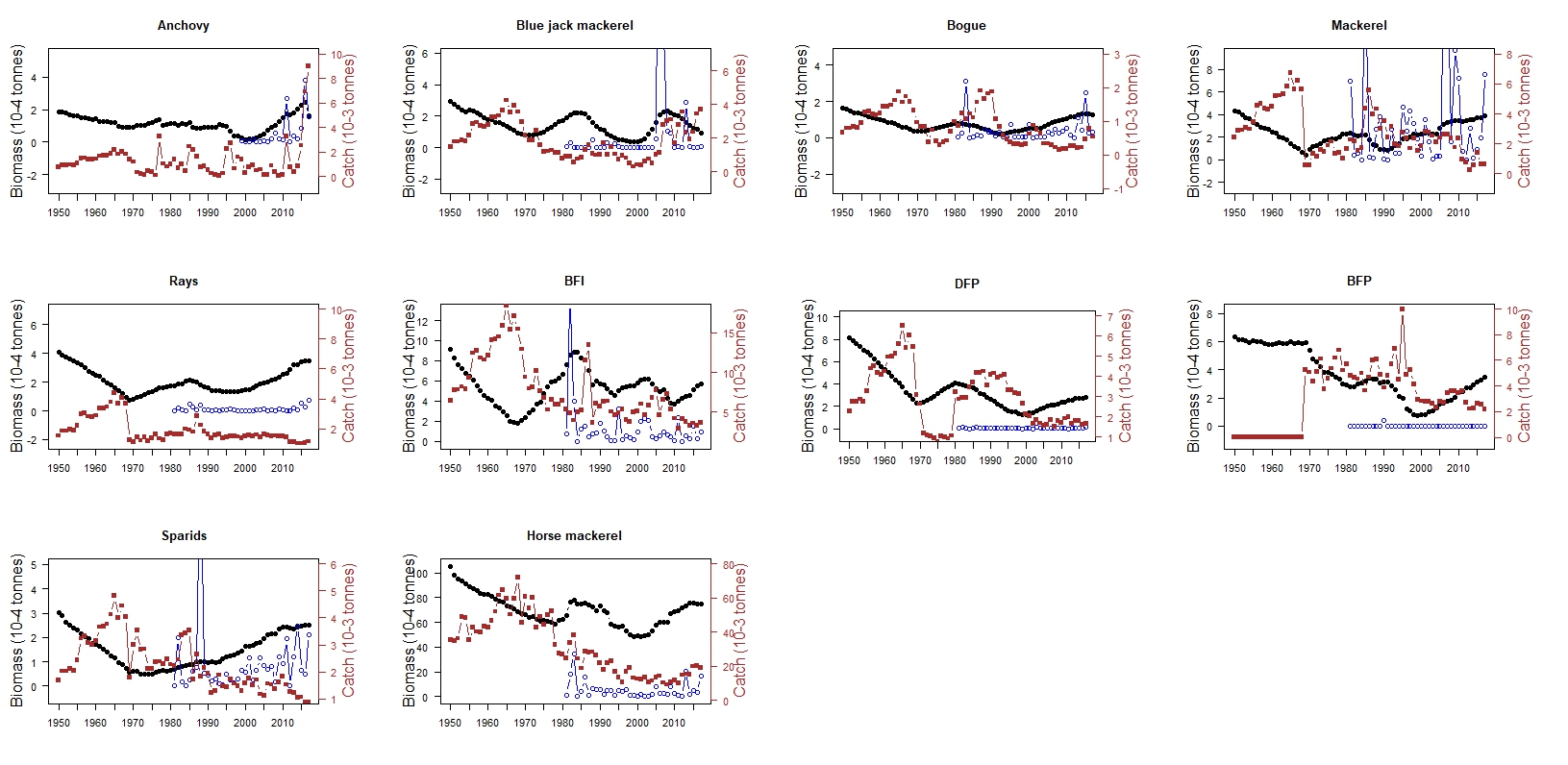 Supplementary Figure S2. The estimates of spawning stock biomass (SSB) represented as second quartile (median) of the probability density function of (considering 100 simulations) (black line); catch (red dotted line) and abundance index (blue open points) for species in Portuguese continental shelf ecosystem. Supplementary material S3This part of supplementary material contains Tables with cross-correlations between variables for each data group. Supplementary Table S3a. Pearson cross-correlation matrix for variables included in fishing mortality data group. Variables that have cross-correlation >0.8 are in bold.Supplementary Table S3b. Pearson cross-correlation matrix for variables included in the environmental/climatic data group. Variables that have cross-correlation >0.8 are in bold.Supplementary Table S3c. Pearson cross-correlation matrix for variables included in the observed biomass data group. Variables that have cross-correlation >0.8 are in bold.Supplementary Table S3d. Pearson cross-correlation matrix for variables included in the modelled biomass data group. Variables that have cross-correlation >0.8 are in bold.Supplementary Table S3e. Pearson cross-correlation matrix for variables included in the ecosystem indices data group. Variables that have cross-correlation >0.8 are in bold.Supplementary material S4This part of supplementary material contains results of the Regime shift analysis (STARS) performed separately on each variable. Table S4 of the supplementary material. Results of the Regime shift analysis (STARS) performed on each variable Presented STARS regime shift years were identified in time series using p ≤ 0.05 and for values designated with * regime shift was detected at p ≤ 0.1. Symbols ↑ and ↓ indicate increasing and decreasing trend respectively. Abbreviations and full names of the variables used in the analysis are shown.Functional groupSpeciesSeabirdsMorus bassanus; Calonectris borealis; Alca torda; Puffinus mauretanicus; Uria aalge Minke whale Balaenoptera acutorostrata Common dolphin Delphinus delphis Striped dolphin Stenella coeruleoalbaBottlenose dolphin Tursiops truncatesHarbour porpoise Phocoena phocoenaTunas Sarda sarda; Auxis rochei; Thunnus thynnusSharksGaleus melastomus,  Isurus oxyrinchus,  Scyliorhinus canicular,  Scyliorhinus stellaris,  Scymnodon ringens,  Mustelus mustelus,  Centroscymnus coelolepisRays Raja clavata; Raja brachyura; Leucoraja naevus; Raja montaguiHake Merluccius merluccius Squids Loligo vulgaris; Illex coindetii; Todaropsis eblanae; Alloteuthis subulata; Alloteuthis mediaBenthic cephalopods Octopus vulgaris; Eledone cirrhosa; Sepia officinalis; Sepiola spp.Horse mackerel Trachurus trachurus Blue jack mackerel Trachurus picturatus Chub mackerel Scomber colias Mackerel Scomber scombrus Demersal piscivorous fish Conger conger; Chelidonichthys lucernus; Helicolenus dactylopterus; Dicentrarchus labrax; Lophius budegassa; Lophius piscatoriusDemersal invertivorous fishTrigla lyra; Serranus hepatus; Callionymus lyra; Chelidonichthys cuculus; Synchiropus phaeton; Lepidotrigla cavillone; Callanthias ruber; Mullus surmuletus; Mullus barbatus; Cepola macrophthalma; Ammodytidae; Gobiidae Benthopelagic piscivorous fish Zeus faber; Lepidopus caudatus; Belone belone; Phycis blennoides; Phycis phycis Benthopelagic invertivorous fishTrisopterus luscus; Micromesistius poutassou; Argentina sphyraena; Macroramphosus spp.; Capros aper; Gadiculus argenteus; Anthias anthias Flatfish Solea solea; Solea senegalensis; Pegusa lascaris; Microchirus azevia; Microchirus variegatus; Platichthys flesus; Citharus linguatula; Dicologlossa cuneata; Scophthalmus maximus; Scophtahlmus rhombus; Lepidorhombus boscii; Lepidorhombus whiffiagonis; Arnoglossus laterna Sparids Pagellus acarne; Pagellus erythrinus; Pagellus bogaraveo; Spondyliosoma cantharus ; Diplodus vulgaris; Diplodus bellottii; Diplodus annularis; Diplodus sargus; Pagrus pagrus; Pagrus auriga Anchovy Engraulis encrasicolus Sardine (adult and juvenile)Sardina pilchardus Bogue Boops boops Henslow’s crab Polybius henslowiiShrimps Unspecified Crustacea natantiaMacrozoobenthos Starfishes; annelids; sea urchins; sea cucumbers; bivalves; crustaceans; sea anemone; other benthic invertebratesSuprabenthic invertebratesEuphausiids, mysids, isopods and amphipodsMacrozooplankton Zooplankton: length >3 mm, width >1 mmMeso/microzooplankton Zooplankton: length ≤3 mm, width ≤1 mm; including fish eggsPhytoplankton PhytoplanktonEwE functional groupBlue jack mackerelAtlantic mackerelBogueAnchovyHorse mackerelRaysSparidsDemersal piscivorous fish (DFP)Demersal piscivorous fish (DFP)Benthopelagic piscivorous fish (BFP)Benthopelagic invertivorous fish (BFI)Benthopelagic invertivorous fish (BFI)Common nameBlue jack mackerelAtlantic mackerelBogueAnchovyHorse mackerelEuropean congerAnglerfishSilver scabbardfishPoutingBlue whitingScientific nameTrachurus picturatusScomber scombrusBoops boopsEngraulis encrasicolusTrachurus trachurusPagellus sppConger congerLophius sppLepidopus caudatusTrisopterus luscusMicromesistius poutassouLife history parametersMaxage211119720221448221058Natural mortality rate (M)0.37–0.420.28–0.640.21–0.480.49–1.110.18–0.420.16–0.380.26–0.590.06–0.150.15–0.350.23–0.530.56–1.280.42–0.96Linf32–6443–4732–3619–2539.3–58.195–10421.8–49.6229–265108–157125.3–195.436.2–46.728.1–48.4K0.07-0.380.196–0.2720.166–0.2800.32– 1.070.122–0.2700.13–0.840.12–0.320.063–0.2700.145–0.1590.297–0.3840.211–0.5900.150–0.480t0-3.3– -0.2-2.9– -2.1-2.14– -0.96-4.09– 0.5-4.43– -0.310.71– -0.19-2.97– -0.45-2.4– 0.39-1.005– -0.48-0.53– -0.38-1.27–- 0.01-3.51– -0.35L50 (Lm)20–3619–3415–279.2–16.520.6–36.941–7417.2–30.993.5–167.937.4-6766.7–119.815.5–31.413.9–25.0L50_95 (Lopt)1–80–12–30–10.6–5.49.3–19.21.2–12.240–57.24–12.44–82–42–4a0.009550.006460.010470.004680.008320.002530.011330.000460.015130.000460.007940.0038b2.963.053.003.102.963.223.043.252.953.063.103.15Application in EcosimUsed as relative biomass and to calculate fishing mortalityUsed as relative biomass and to calculate fishing mortalityUsed as relative biomass and to calculate fishing mortalityUsed as relative biomass and to calculate fishing mortalityUsed to calculate fishing mortalityUsed as relative biomass and to calculate fishing mortalityUsed as relative biomass and to calculate fishing mortalityUsed as relative biomass and to calculate fishing mortalityUsed as relative biomass and to calculate fishing mortalityUsed as relative biomass and to calculate fishing mortalityUsed as relative biomass and to calculate fishing mortalityUsed as relative biomass and to calculate fishing mortalityF_DFPF_RaysF_BFPF_SparidsF_BOGF_HOMF_BFIF_MACF_.JAAF_ANEF_PILF_HKEF_DFP10.5F_Rays0.81F_BFP0.70.61F_Sparids0.50.80.21F_BOG0.40.6-0.10.81F_HOM0.50.60.20.70.61F_BFI-0.10.3-0.10.30.2-0.11F_MAC0.40.70.00.90.90.60.31F_JAA-0.1-0.4-0.2-0.3-0.2-0.1-0.4-0.41F_ANE0.20.10.5-0.1-0.20.1-0.3-0.20.31F_PIL0.10.10.20.10.1-0.1-0.10.1-0.3-0.11F_HKE0.50.30.7-0.2-0.3-0.3-0.1-0.30.0-0.10.11AMOmAMOwAMOsNAOmNAOwNAOsEAmEAwEAQsSSTmSSTwSSTsUImUIwUIsAMOm1AMOw0.91AMOs0.90.81NAOm-0.6-0.5-0.61NAOw-0.3-0.3-0.30.71NAOs-0.4-0.3-0.40.4-0.11EAm0.50.40.4-0.10.0-0.31EAw0.10.10.00.10.2-0.10.61EAs0.50.50.3-0.20.0-0.20.80.31SSTm0.50.50.40.00.2-0.30.50.10.61SSTw0.30.40.20.10.3-0.20.30.10.40.81SSTs0.50.50.5-0.10.1-0.30.60.10.70.90.61UIm-0.2-0.1-0.20.30.30.0-0.1-0.20.10.10.20.11UIw-0.3-0.2-0.20.50.6-0.1-0.2-0.3-0.20.00.10.00.61UIs0.30.50.2-0.3-0.3-0.10.30.20.40.10.10.10.3-0.41B_ANEB_SardineB_MACB_HOMB_SparidsB_FlatfishB_HKEB_DFPB_JAAB_DFIB_MASB_BFIB_BogueB_BFPB_cephB_SquidsB_RaysB_TunasB_SharksB_PIL_JuvB_ANE1B_Sardine-0.61B_MAC0.4-0.81B_HOM0.1-0.50.71B_Sparids0.5-0.81.00.71B_Flatfish0.00.2-0.20.0-0.21B_HKE0.40.0-0.2-0.7-0.20.01B_DFP0.7-0.20.0-0.50.00.10.91B_JAA0.5-0.20.4-0.20.4-0.10.60.71B_DFI0.3-0.30.00.00.10.70.10.30.11B_MAS0.20.00.40.50.3-0.1-0.4-0.20.0-0.21B_BFI-0.50.4-0.5-0.5-0.60.20.30.1-0.30.0-0.51B_BPG0.6-0.80.90.40.9-0.20.20.40.60.20.1-0.41B_BFP0.8-0.2-0.1-0.50.00.10.80.90.50.3-0.10.00.21B_ceph-0.2-0.10.10.20.10.4-0.3-0.2-0.10.5-0.20.10.1-0.31B_Squids0.20.1-0.4-0.7-0.30.00.60.60.20.3-0.50.4-0.10.6-0.11B_Rays0.8-0.80.80.30.8-0.10.40.60.50.30.1-0.30.90.50.00.11B_Tunas-0.20.6-0.7-0.9-0.70.00.70.40.2-0.1-0.40.5-0.40.3-0.20.6-0.31B_Sharks0.0-0.20.10.10.20.50.00.0-0.10.60.00.20.20.00.40.10.2-0.11B_PIL_Juv-0.60.6-0.7-0.5-0.70.00.0-0.2-0.3-0.1-0.50.5-0.7-0.20.00.3-0.70.4-0.21B_PhytoplanktonB_Meso_MicroB_MacrozooplanktonB_Supra_invB_MacroB_ShrimpsB_PILB_PIL_JuvB_ANEB_Henslow.s.crabB_JAAB_MACB_DFIB_MASB_BFIB_HOMB_BOGB_SparidsB_FlatfishB_BFPB_Ben_CephalopodsB_MinkeB_SquidsB_SharksB_RaysB_Comon_dolphinB_HakeB_SeabirdsB_DFPB_Stripped_dolphinB_Harbor_porpoiseB_Bottlenose_dolphinB_TunasB_Phytoplankton1B_Meso_Micro0.81B_Macrozooplankton0.90.91B_Supra_inv0.50.50.41B_Macro1.00.80.90.61B_Shrimps0.90.80.90.70.91B_PIL-0.5-0.9-0.7-0.1-0.5-0.51B_PIL_Juv-0.5-0.7-0.70.1-0.5-0.50.81B_ANE0.70.60.70.40.70.7-0.4-0.41B_Henslow.s.crab0.90.91.00.50.91.0-0.7-0.60.71B_JAA0.3-0.20.00.50.30.20.60.50.40.01B_MAC0.50.70.60.00.40.4-0.9-0.70.10.6-0.61B_DFI0.90.90.90.70.90.9-0.6-0.40.70.90.20.51B_MAS0.80.80.90.00.70.7-0.9-0.80.60.8-0.30.80.71B_BFI0.30.10.00.80.30.30.40.50.20.10.7-0.30.4-0.31B_HOM0.90.90.90.30.90.8-0.8-0.70.80.90.00.70.90.90.01B_BOG0.70.90.90.30.70.7-0.9-0.80.50.8-0.30.80.80.9-0.20.91B_Sparids0.80.80.90.10.70.7-0.9-0.80.60.9-0.30.70.71.0-0.30.90.91B_Flatfish0.40.00.10.60.40.30.40.50.20.10.8-0.30.3-0.20.90.0-0.2-0.31B_BFP0.70.40.60.20.70.6-0.2-0.30.90.60.5-0.10.50.40.10.60.30.50.31B_Ben_Cephalopods0.80.60.80.10.80.6-0.6-0.50.40.7-0.10.60.60.8-0.20.80.70.80.10.41B_Minke0.60.80.80.00.60.6-0.9-0.90.50.8-0.50.70.60.9-0.50.80.91.0-0.50.40.71B_Squids0.80.60.90.00.80.6-0.6-0.60.50.80.00.60.60.9-0.20.80.70.90.10.51.00.71B_Sharks-0.1-0.6-0.40.3-0.1-0.20.80.80.0-0.40.8-0.7-0.2-0.70.7-0.5-0.7-0.70.80.2-0.4-0.8-0.41B_Rays1.00.70.90.50.90.8-0.4-0.40.80.80.40.20.80.70.20.80.60.70.40.80.70.60.80.01B_Comon_dolphin0.70.80.90.00.70.6-0.9-0.80.50.8-0.40.70.61.0-0.40.90.91.0-0.40.40.81.00.8-0.80.61B_HKE0.2-0.2-0.10.60.20.20.60.60.1-0.10.9-0.50.2-0.40.8-0.1-0.4-0.40.90.3-0.1-0.6-0.10.90.3-0.51B_Seabirds0.60.80.80.00.60.6-0.9-0.80.40.8-0.40.80.61.0-0.40.80.90.9-0.40.30.80.90.8-0.80.51.0-0.51B_DFP0.90.70.90.20.90.8-0.6-0.60.80.90.20.40.80.8-0.10.90.80.90.10.70.80.80.9-0.30.90.80.00.81B_Stripped_dolphin0.60.00.40.30.60.50.30.20.50.40.8-0.40.40.10.30.3-0.10.20.60.80.40.00.40.50.70.00.70.00.51B_Harbor_porpoise0.0-0.5-0.30.40.00.00.80.70.1-0.20.9-0.8-0.1-0.60.7-0.3-0.6-0.60.80.3-0.3-0.6-0.31.00.2-0.70.9-0.7-0.20.71B_Bottlenose_dolphin0.90.50.80.50.90.8-0.2-0.20.90.70.50.00.80.50.40.70.40.50.50.90.60.40.60.21.00.40.40.30.80.80.41B_Tunas0.0-0.5-0.20.40.00.00.80.8-0.1-0.20.8-0.70.0-0.60.7-0.4-0.5-0.50.70.1-0.1-0.6-0.20.80.1-0.60.9-0.6-0.10.60.80.21Dem/Pel BPredBKempton QShannonTot CDem CPel CDem/Pel CPred CTLcTLcoRFCIHA/CTotP/TotBDem/Pel B1Pred B-0.41KemptonQ0.9-0.51Shannon0.6-0.40.71Tot C0.80.10.60.41Dem C0.50.50.50.20.71Pel C-0.80.8-0.8-0.7-0.40.01Dem/Pel C0.9-0.20.90.60.80.7-0.71Pred C0.60.40.60.40.70.9-0.20.71TLc-0.70.4-0.5-0.5-0.70.00.7-0.6-0.21TLco-0.50.8-0.4-0.4-0.10.40.8-0.30.20.61R0.3-0.90.30.4-0.2-0.6-0.70.1-0.4-0.4-0.91FCI0.8-0.80.70.60.4-0.1-0.90.60.1-0.7-0.80.71H0.30.70.20.10.70.80.20.50.8-0.10.6-0.8-0.21A/C-0.70.8-0.6-0.6-0.20.30.9-0.40.00.70.9-0.9-0.90.41TotP/TotB0.7-0.70.60.50.4-0.1-0.90.50.1-0.7-0.90.80.8-0.4-0.91AbbreviationFull nameShift mid-90sShift mid-2000sShift mid-2010sFM Fishing mortality Fishing mortalityF_DFPDemersal piscivorous fish 2001↓F_RaysRays 2002↓2010↓F_BFPBenthopelagic piscivorous fish 1995↑2003↓F_SparidsSparids 1994↓2004↓2016↓F_BOGBogue 1993↓F_HOMHorse mackerel 2000↓2015↑F_BFIBenthopelagic invertivorous fish 2014↓F_MACMackerel 1993↓2011↓F_JAABlue jack mackerel 2015↑F_ANEAnchovy 1996↑2005↓2016↑F_PILSardine 2014↓F_PIL_JuvJuvenile sardine 2015↓F_HKEHake 2015↓ENV Environmental variablesSSTmMean sea surface temperature1998↑2011↑SSTwWinter sea surface temperature1999↑2012↑SSTsSummer sea surface temperature1998↑2011↑UI_mMean Upwelling index2015↑UI_wWinter Upwelling index-UI_SSummer Upwelling index2016↑CLIM Climatic indicesAMOmMean Atlantic multidecadal oscillation1997↑2016↑AMOwWinter Atlantic Multidecadal oscillation1995↑2016↑AMOsSummer Atlantic Multidecadal oscillation1998↑NAOmMean North Atlantic oscillation---NAOwWinter North Atlantic oscillation2014↑NAOsSummer North Atlantic oscillation2007↓EAmMean Eastern Atlantic pattern 1998↑2014↓EAwWinter Eastern Atlantic pattern2014↓EAsSummer Eastern Atlantic pattern1998↑2016↓B_obs Observed biomassB_ANE_oAnchovy1997↓2007↑B_PIL_oSardine1996↓2009↓B_MACMackerel1995↑2005↑B_HOM_oHorse mackerel2013↑B_Sparids_oSparids199620042014*↑B_Flatfish_oFlatfish---B_HKE_oHake1993↓2009↑B_DFP_oDemersal piscivorous fish1993↓2007↑B_JAA_oBlue jack mackerel2004*↑2016*↓B_DFI_oDemersal invertivorous fishB_MAS:oChub mackerelB_BFI_oBenthopelagic invertivorous fish 2006↓2015↑B_BOG_oBogue2004↑2012↑B_BFP_oBenthopelagic piscivorous fish1994↓2009↑B_Ben_CephBenthic cephalopodsB_Squids_oSquids1992↓B_Rays_oRays2005↑2012↑B_Tunas_oTunas1992↓B_Sharks_oSharksB_PIL_Juv_oJuvenile sardine2006↓B_model Modelled biomassB_ANE_mAnchovy1994↓B_PIL_mSardine1998↓2010↓B_MAC_mMackerel2012*↑B_HOM_mHorse mackerel2010↑B_Sparids_mSparids2004↑2013*B_Flatfish_mFlatfish---B_HKE_mHake---B_DFP_mDemersal piscivorous fish2014*↑B_JAA_mBlue jack mackerel1992↓B_DFI_mDemersal invertivorous fish2010↑B_MAS_mChub mackerel2001↑2011↑B_BFI_mBenthopelagic invertivorous fish 2003↓B_BOG_mBogue1999↑2010↑B_BFP_mBenthopelagic piscivorous fish1995↓2012*↑B_Ben_Ceph_mBenthic cephalopods2007↑2015↑B_Squids_mSquids2003↑2014↑B_Rays_mRays2010*↑B_Hcrab_mHenslow’s crab2009↑B_Tunas_mTunas---B_Minke_mMinke whale2015*↑B_Sharks_mSharks----B_Common_dolphin_mCommon dolphin2003*↑2014*↑B_Seabirds_mSeabirds2013*↑B_Stripped_dolphin_mStripped dolphin___B_Harbor_porpoise_mHarbor porpoise1992*↓2002*↓B_Phyto_mPhytoplankton2011↑B_MesoMicrozoo_mMesozooplankton/Microzooplankton2009↑B_Macrozoo_mMacrozooplankton2008↑2013↑B_Supra_Inv_mSuprabenthic invertebrates---B_Macrozoobenthos_mMacrozoobenthos2012↑B_Shrimps_mShrimps2009↑B_PIL_Juv_mJuvenile sardine2000↓2012↓B_Bottlenose_dolphin_mBottlenose dolphin2009*↑indicesEcosystem indicesDem_Pel BDemersal per Pelagic biomass1999↓2012*↓Dem_Pel CDemersal per Pelagic catch1995↓2004↓Pred BPredatory biomass2012↑Pred CPredatory catch1994↓Kempton QKempton’s diversity index1998↓2004↓2016↓ShannonShannon diversity index2012↓Tot CTotal catch1999↓Dem CDemersal catch1994↓2015↑Pel CPelagic catch2011↑mTLcThe trophic level of the catch 2012↑mTLcoThe trophic level of the community2011↑FCIFins cycling index2011↓A_CRelative ascendency2010*↑RRedundancy2011↓HEntropy1992↓2014↑TotP_TotBTurnover rate2010↓